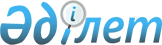 О контрольных талонах к специальным разрешениям
					
			Утративший силу
			
			
		
					Приказ Председателя Комитета транспортного контроля Министерства транспорта и коммуникаций Республики Казахстан от 11 сентября 2002 года N 73-п. Зарегистрирован в Министерстве юстиции Республики Казахстан 11 октября 2002 года N 2006. Утратил силу приказом Министра транспорта и коммуникаций Республики Казахстан от 26 июля 2013 года № 571      Сноска. Утратил силу приказом Министра транспорта и коммуникаций РК от 26.07.2013 № 571.      В целях предупреждения возникновения случаев несоответствия сумм сборов за проезд тяжеловесных и крупногабаритных автотранспортных средств, указанных в специальных разрешениях и их корешках, приказываю: 

      1. Считать неотъемлемой частью специальных разрешений на движение по дорогам Республики Казахстан тяжеловесных и крупногабаритных транспортных средств, соответствующие по номерам контрольные талоны к специальным разрешениям. 

      2. Утвердить прилагаемый Порядок заполнения и выдачи бланков  контрольных талонов к специальным разрешениям на движение по дорогам Республики Казахстан тяжеловесных и крупногабаритных транспортных средств. 

      3. Считать утратившим силу приказ Комитета транспортного контроля от 26 июля 2001 года N 56-п "О контрольных талонах к специальным разрешениям". 

      4. Управлению контроля на автомобильном транспорте и автодорогах (Омаров К.Н.) в установленном законодательством порядке представить настоящий приказ для государственной регистрации в Министерство юстиции Республики Казахстан. 

      5. Контроль за исполнением настоящего приказа возложить на  заместителя Председателя Комитета транспортного контроля Бектепова М.Х. 

      6. Настоящий приказ вводится в действие с момента государственной регистрации в Министерстве юстиции Республики Казахстан, подлежит ознакомлению и рассылке.       Председатель Утвержден приказом Председателя 

Комитета транспортного контроля 

от 11 сентября 2002 г. N 73-п  

Порядок заполнения и выдачи бланков 

контрольных талонов специальным разрешениям 

на движение по дорогам Республики Казахстан 

тяжеловесных и крупногабаритных 

транспортных средств       Контрольные талоны к спецразрешению и корешку спецразрешений являются неотъемлемой и обязательной частью соответствующих по номеру спецразрешений и корешков спецразрешений. 

      Контрольные талоны заполняются одинаковым цветом чернил, либо распечатываются на компьютере и выдаются должностными лицами территориальных управлений транспортного контроля, компетентными выдавать спецразрешения на проезд крупногабаритных и тяжеловесных транспортных средств по территории Республики Казахстан. 

      В графах Сумма сбора за проезд крупногабаритных и тяжеловесных транспортных средств по территории Республики Казахстан указывается сумма, аналогичная сумме сбора соответствующего по номеру спецразрешения. 

      В графе Специальное разрешение получил указываются фамилия, имя, отчество и проставляется подпись перевозчика, получающего соответствующее спецразрешение. 

      По цифровой сетке вырезается указанная сумма сбора за проезд крупногабаритных и тяжеловесных транспортных средств по территории Республики Казахстан, при этом ошибки в вырезанных суммах не допускаются. 

      Верхняя часть контрольного талона к спецразрешению с вырезанной суммой сбора выдается перевозчику вместе со спецразрешением, а нижняя с остаточными показателями суммы сбора сдается в бухгалтерию управления вместе с корешком спецразрешений. 

 

        Пример заполнения и отрезания сумм сбора за проезд крупногабаритных и тяжеловесных транспортных средств по территории Республики Казахстан контрольных талонов к спецразрешению и корешку спецразрешений прилагается. 



 КОНТРОЛЬНЫЙ ТАЛОН 

К СПЕЦИАЛЬНОМУ РАЗРЕШЕНИЮ             на движение по дорогам 

N_________                            Республики Казахстан 

                                      крупногабаритных и 

                                      тяжеловесных транспортных 

                                      средств Сумма сбора за проезд крупногабаритных и тяжеловесных транспортных 

средств по территории Республики Казахстан 

 

                     двадцать шесть тысяч шестьсот семьдесят тенге 

                                      (прописью) 

__________________________________________________________________ Примечание:   Данный контрольный талон является обязательным 

              приложением к соответствующему специальному 

              разрешению на движение по дорогам Республики 

              Казахстан крупногабаритных и тяжеловесных 

              транспортных средств 

 

 

    л и н и я  о т р е з а         _ _ _ _ _ _ _ _ _ _ _ _ _ _ _ тенге 

                               |  10000    1000    100   10  | 

                               |   20000    2000    200   20  | 

                                         | 3000    300§  30  | 

Верхняя часть выдается перевозчику вместе| 4000    400   40  | 

            со спецразрешениями          | 5000    500   50  | 

                                         | 6000    600   60  | 

                                                       | 70  | 

 

  ----------------------------------------------------------------- 

______________________                                   ________ 

   1000000    100000  |                                 |    1 

   2000000    200000  |________                         |    2 

   3000000    300000    30000  |Нижняя часть выдается   |    3 

   4000000    400000    40000  |вместе с корешком       |    4 

   5000000    500000    50000  |спецразрешения          |    5 

   6000000    600000    60000  |________________        |    6 

   7000000    700000    70000     7000    700   |_______|    7 

   8000000    800000    80000     8000    800      80        8 

   9000000    900000    90000     9000    900      90        9 

 

 

    -------------------------------------------------------------------- КОНТРОЛЬНЫЙ ТАЛОН 

К КОРЕШКУ СПЕЦИАЛЬНОГО РАЗРЕШЕНИЯ     на движение по дорогам 

N_________                            Республики Казахстан 

                                      крупногабаритных и 

                                      тяжеловесных транспортных 

                                      средств Сумма сбора за проезд крупногабаритных и тяжеловесных транспортных 

средств по территории Республики Казахстан 

 

                     двадцать шесть тысяч шестьсот семьдесят тенге 

                                     (прописью) 

__________________________________________________________________ 

 

  Специальное разрешение получил:__________________________________ 

                                (Ф.И.О. перевозчика, подпись, дата) Примечание:   Данный контрольный талон является обязательным 

              приложением к соответствующему корешку специального 

              разрешения на движение по дорогам Республики 

              Казахстан крупногабаритных и тяжеловесных 

              транспортных средств 

__________________________________________________________________ 
					© 2012. РГП на ПХВ «Институт законодательства и правовой информации Республики Казахстан» Министерства юстиции Республики Казахстан
				